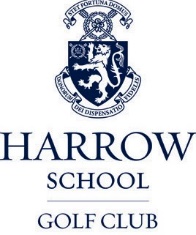 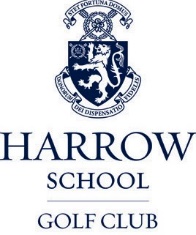 CALENDAR OF EVENTS2016Mrs Doreen Emery 020 8537 9414www.harrowschoolgolfclub.co.ukCOMMITTEE - LADIES SECTIONDoreen Emery Lady Captain Toni Lewiston Vice Captain Kay Nichol SecretaryJean Elliott Handicap SecretaryMary Hughes TreasurerMaggie McCann Comp & Tournament SecretaryCo-opted MembersSara Robinson Immediate Past CaptainPam Thackrey Committee Member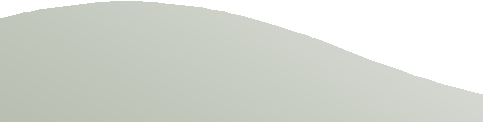 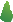 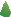 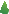 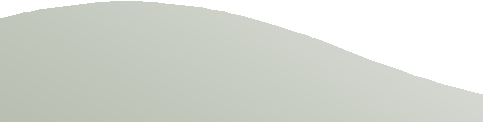 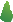 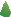 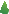 JanuaryWednesday 618 hole Stableford CompetitionMonday   11Harrow School Spring term begins (8pm)Wednesday 13 Medal Competition Wednesday 20 Ladies’ golf morning Monday 25Annual General Meeting (Old Harrovian Room) 8pmWednesday  27 Ladies’ golf morning Friday 29 – Sunday 31 Harrow School exeatFebruaryWednesday 318 hole Stableford CompetitionWednesday 10 Medal Competition Friday 12Harrow School half term begins 1pmMonday 15Pearson v Highgate (home) 10am for 10.30amWednesday 17 Ladies’ golf morning Sunday 21Harrow School half term ends 9pmWednesday 24Ladies’ golf morning - Australian SpoonsFriday 26Pearson v Highgate (away) 10am for 10.30amMonday 29Pearson v Finchley (home) 10am for 10.30amMarchWednesday 218 hole Stableford CompetitionWednesday 9Medal Competition Friday 11 – Sunday 13 Harrow School exeatSunday 13Stuart Porter memorial Texas Scramble (mixed) 9am for 9.30am followed by lunchWednesday  16Ladies Golf morning- Australian SpoonsWednesday 23End of Eclectic and coffeeThursday 24Harrow School term endsWednesday 309 hole qualifying Stableford Competition Pearson v Finchley (away) 10am for 10.30amAprilWednesday  6	Tee time changes to 9.30am Sue Pryce Stableford CompetitionSaturday 9St, George’s Cup (open)Course closed 9.30am - 12.30pmMonday   11Pearson v Bush Hill Park (home) 10am for 10.30amWednesday 13 Medal Competition Monday 18Ladies Away DayHarrow School term beginsWednesday 20Ladies v Thursday Gents (Ladies to cater)Friday 22Pearson v Hampstead (home) 10am for 10.30Wednesday 27Ladies golf - 9 hole Captain’s charityFriday 29Pearson v Bush Hill Park (away) 10am for 10.30amSaturday 30Mens Scratch medal  9.30am – 12.30pmMay Wednesday 4Spring Meeting & LunchFriday 6Friendly v Haste Hill (away) 9.30am for 10amSaturday 7 – Monday 9Harrow School exeatWednesday   11Medal CompetitionWednesday  189 hole Qualifying Stableford CompetitionFriday 20thFriendly v Sudbury (home) 9.30am for 10amWednesday 25 Coronation Foursomes Saturday 28Harrow School Speech Day - course closed all day Half Term beginsJuneWednesday    118 hole Stableford CompetitionSunday 5Harrow School half term ends 9pmMonday 6-8Away break - LingfieldWednesday 8 Medal Competition Wednesday 15 Ping Competition Wednesday 22Ladies Golf Day - Yellow ball competitionThursday 23Friendly v Chorleywood (away)Wednesday 29Ladies Golf DayJulySaturday 2Harrow School Summer Term ends 11amTuesday 59th hole closed - Charity EventWednesday 618 hole Stableford CompetitionFriday 8Ladies v Pinner Hill (away)Saturday 9Jubilee Cup 9am for 9.30amWednesday  13Medal and Grannies’ Medal CompetitionMonday 18Friendly v Bushey Country Club (away)